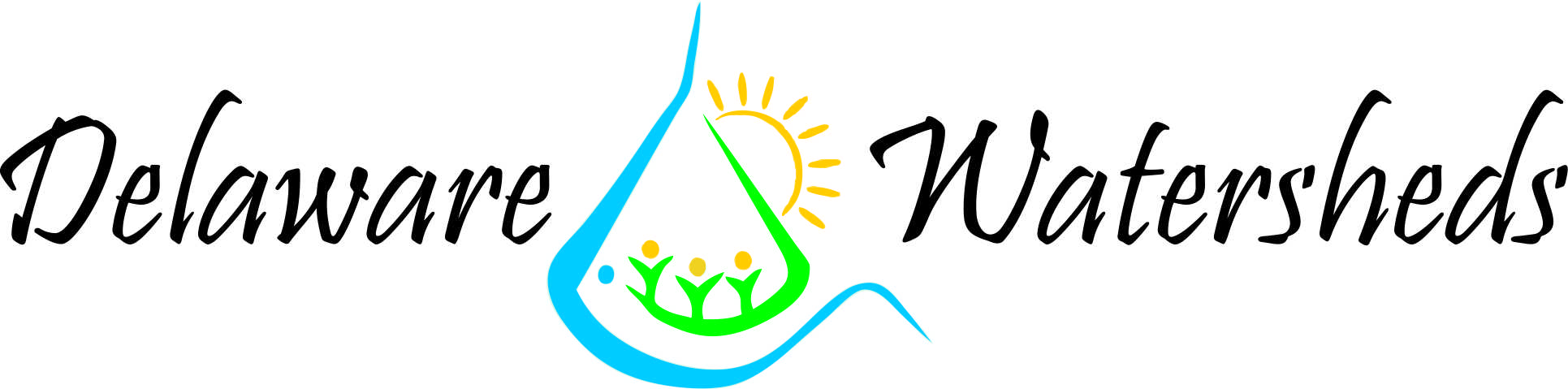 Chesapeake Bay Phase III WIP Strategic Communications PlanMission: Create an informed, diverse community of citizens and local leaders with the knowledge and resources to achieve the goals of the Chesapeake Bay Watershed Implementation Plan.Communications Subcommittee: This group will meet quarterly to implement the Phase III WIP Communications Plan. Establishing and using a calendar of outreach opportunities, the subcommittee will internally share information and resources for conducting outreach and communications; publicly share messaging of various local, state, and federal programs that support the goals of the WIP; strengthen partnership involvement in development of communications strategies and work plans by the subcommittee; and encourage other organizations and agencies with similar goals to join the subcommittee.Communication Channels:Potential Partners:Goal I: Citizen Stewardship -Increase the number of trained and mobilized citizen volunteers who have the knowledge and skills needed to enhance the health of their local watersheds.Audience:  General Public/ stakeholdersMessages:Human’s actions on land directly affect the quality of water in rivers, streams, ponds, lakes, and baysDefinition of nutrient and sediment pollutionNutrient and sediment pollution causes poor health of waterways, wildlife, and humansThere are ways everyone can reduce nutrient and sediment pollutionOpportunities for learning about voluntary activities that support the WIPResources for information on voluntary activities that support the WIPCreating Rain Gardens Planting buffers and trees Installing pervious surfaces Volunteering for stream cleanup or monitoring Maintaining, upgrading or replacing septic systems Reducing use of lawn chemicals and fertilizers Using rain barrels Reducing harmful chemicals down the drainCleaning up pet wasteCompostingNativesPollinators Value of voluntary activities –When quantitative, share #’s with local officials Funding available to support voluntary activitiesStrategy:WebsitesUpdate websites with information providing support and guidance for citizens to learn how to achieve the goals of the WIP Update websites with information on programs that provide funding resources for projects that support the WIPSocial MediaMaintain a consistent social media presence Share partner’s messaging Hold social media campaigns to increase reach OutreachParticipate/exhibit at public eventsHost workshops on practices that improve water qualityPresent information on the WIP to various groups and organizationsProvide opportunities for citizens and leaders to connect with local waterways PressIssue media alerts and press releases Conduct interviews with local mediaEmailQuarterly newsletterDeliver updates from CB Communications team to subcommittee and stakeholdersCommunications MaterialsUpdate existing materials Distribute to State Service CentersDistribute to Libraries Distribute at outreach eventsContestsHold Delaware Watersheds Photo ContestCreate New Face of Wet Waste ContestGoal II: Diversity -Identify minority stakeholder groups not currently represented in the leadership, decision-making or implementation of current conservation and restoration activities. Create meaningful opportunities and programs to recruit and engage these groups.Audience: Minorities and underserved communitiesMessages: 
All information listed in Citizen Stewardship Messages Availability of meaningful opportunities and programs for underserved communitiesSpanish Fish Consumption AdvisoriesSpanish Nonpoint Source pollution reduction materialsStrategy:
Identify and work with underserved communities Develop Meaningful opportunities and ProgramsSubmerged Aquatic Vegetation growings/plantingsTree plantingsUse Diversity sign in sheets at workshops to track progressDistribute Spanish communications materialsPost Spanish materials on websitesDistribute Spanish materials to State Service CentersDistribute Spanish materials to LibrariesAll information listed in Citizen Stewardship StrategyGoal III: Local Leadership -Continually increase the knowledge and capacity of local officials on issues related to water resources and in the implementation of economic and policy incentives that will support local conservation actions.Audience: Local officials and leadersMessages: 
Opportunities for learning about WIP Current data on status of water quality The reasons for improved management of activities that impact water qualityThe value of improved water quality for DelawareansHealthy watersheds are good for the economyHealthy watersheds provide quality of lifeHealthy watersheds improve public healthThe WIP goals and the necessary activities, regulations and policies to accomplish those goals The opportunities for public involvement Local governments should be actively involved in Phase III WIPs so they can tie-in their own local priorities and constraintsLocal governments can take credit for practices and programs they are already doingThe Bay Model has improved, reflecting more refined local land use dataTools are available to help implementation planning and decision-making processes for BMP funding, targeting, and implementationWhat funding is available to publics and entities for stakeholders affected by regulations and/or policies that are part of the WIPResources for obtaining information related to the WIP Results of the WIPStrategy:Local Government  mailers on what Local Governments need to know about the WIPWork with Local Engagement Action Team & Local Government Advisory committee Meet one-on-one with Local Government officialsPlan Local Government Engagement workshopWebsitesUpdate websites with information providing support and guidance for local leaders to learn how to achieve the goals of the WIP Update websites with information on programs that provide funding resources for projects that support the WIPImplementation TimelineWebsitesSocial MediaPressHandoutsEmailEventsWorkshopsPresentationsInterviewsTV/RadioNewsletterNanticoke Watershed AllianceUnited States Department of Agriculture/ Natural Resources Conservation ServiceDelaware Nature Society/ Abbotts Mill Nature CenterUniversity of DelawareDelaware Department of Transportation Delaware Department of AgricultureChesapeake Bay ProgramNanticoke Watershed ConservancyNew Castle Conservation District –Mike HarrisKent County Conservation DistrictSussex county conservation DistrictThe Nature ConservancyDelmarva Poultry IndustryDelaware Department of AgricultureTrap Pond State ParkElected officialsTown of HartlyTown of FarmingtonTown of GreenwoodTown of BridgevilleCity of SeafordTown of BladesTown of BethelTown of LaurelTown of Delmar